Beszámoló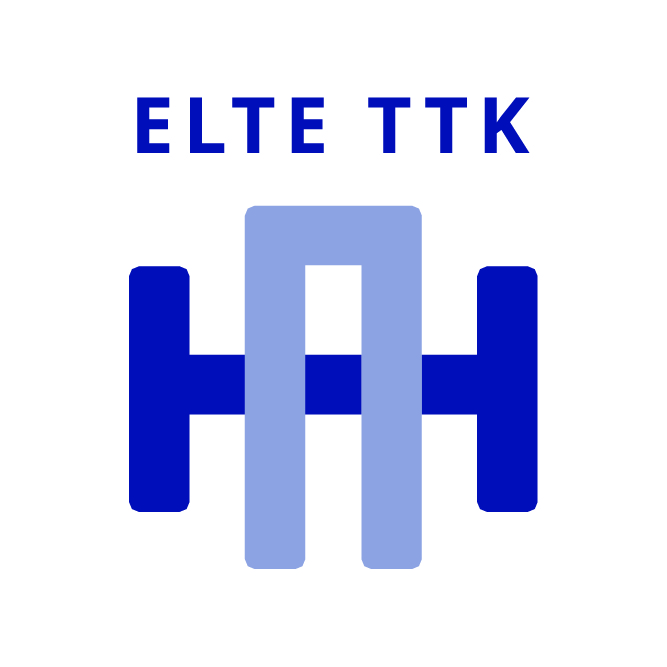 ELTE TTK HABiró Máté&File Ágnes2019.02.12. „Újévi” KüldöttgyűlésreBevezető értekezés	Noha sok élőlény, így a barnamedve, a sün, vagy a vizsgaidőszakból otthon a húsleves mellé megtérő egyetemista bevackolja magát hibernálva télre, ez sajnos a piac kevéssé versenyképes gazdasági szereplőivel nem lehet ekképp. Így az élet nem állt meg a 00.732-es alagsori helységben sem. Noha az év fordulóját még kissé érezzük, lassan sikerül felhengergetni az elmúlt év egyes rendezvényeinek már lassan porosodó szőnyegét.Változások	A legfontosabb várt változásra még várni kell egy kevéskét, mely az alapítvány kuratóriumának személyi változásbejegyzése lenne. A cégbíróság ugyanis, nevének rövid, hatékony mivoltára rácáfolva különös lassúsággal görgeti magával fáradt szkarabeuszként ezt az egyre terhesebbé váló ganajgolyót. 	Ennél elszomorítóbb hír azonban, hogy Dóri, akinek munkája gyakorlatilag a beton alapozás, és az azt merevítő vas rudazat egységeként fogható fel az alapítvány düledező épülete alatt január 31-n utolsó munkanapját fejezte be nálunk. Ezt a hiányt – mely fájó és nehezen pótolható – hivatott helyettesíteni a február 18-án munkába álló új irodavezető. Felvételét interjúk sora előzte meg, ahol alaposan felmértük a rendelkezésünkre álló erőforrásokat, és ennek figyelembe vételével igyekeztünk a legjobb megoldást megtalálni az alapítvány számára.Döntések	Mivel jelenleg szakdolgozatom ólomszárnyú betonbagolyként nyom lefelé a mocsárba, itt röviden vázlatosan jelezném a meghozott döntéseket, a megszervezett eseményeket.ICE szervezése és megtartása KirályrétenA szakterületekel egyetértésben vizsgafelejtő/szemeszterzáró buli , mely az alapítvány hasznára váltKorábbi Alapítványi elnökség javaslátara külföldi – Prágai – út szervezése.Új alkalmazott(ak) felvételeFolyamatos fennmaradásunkat célzó pénzforgalmi döntésekJövő	Még január hónap során összeállítottunk Dórival egy pályázati keretszámítást, és keretanyagot NEA működési támogatás pályázatra. Ezzel az összeggel jelentősen javulna a mobilitás és pénzügyi stabilitás.	Lucával közös egyetértésben, szakdolgozatom növekvő időráfordítása miatt, meg nem határozott időtartamtól megkezdtük egy utód keresését, az Alapítvány elnöki pozíciójába.Helyzetünket röviden ekképp hasonlítanám a végtelen tenger erejéhez, melyet mindössze parányi hajóként nyom az adósság. „Habár fölül a gálya, s alul a víznek árja, azért a víz az úr” Petőfi Sándor2019. 02. 08. Budapest